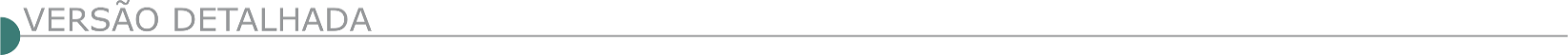 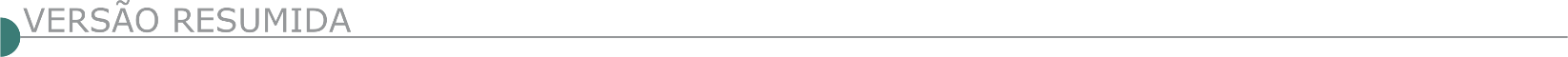 ESTADO DE MINAS GERAISCODEMGE- COMPANHIA DE DESENVOLVIMENTO DE MINAS GERAIS - MODO DE DISPUTA ABERTO ELETRÔNICO - Nº 27/2023Objeto: Execução de obra de reparo do telhado do cassino de lambari, localizado na Praça Edmundo Lins, s/nº - Lambari/MG. Abertura da sessão pública data: 09/08/2023 horário: 09:00 horas. Local: sistema eletrônico – portal de compras de minas gerais, acesso através do site www.compras.mg.gov.br.CONSÓRCIO INTERMUNICIPAL MULTISSETORIAL DO VALE DO PIRANGA - RETIFICAÇÃO PREGÃO ELETRÔNICO N° 12/2023Objeto: Serviço de remoção e transporte de resíduos sólidos urbanos - RSU (Classe II), a partir de unidades de transbordo localizadas nos municípios consorciados e disposição final em aterro sanitário devidamente licenciado. A retificação se deu devida a inclusão do Município de Ouro Preto - MG como Município Consorciado participante do Presente Registro de Preços, consequentemente alterando os valores estimados, com a retificação, fica alterada a data da sessão pública para o dia 02/08/2023, às 09:00 horas, no site www.licitardigital.com.br. O cadastramento de propostas inicia-se no momento em que for publicado o Edital na Plataforma Licitar Digital e encerra-se, automaticamente, na data e hora marcadas para a realização da sessão do pregão. O Edital retificado, bem como documentos preparatórios retificados, na íntegra, poderão ser obtidos nos sites www.licitardigital.com.br ou www.cimvalpi.mg.gov.br. Maiores informações poderão ser obtidas na sede do CIMVALPI, na Rua Jaime Pereira, 127, ou através do e-mail: licitacao@cimvalpi.mg.gov.br, ou ainda podem ser solicitadas, no horário comercial.CODAU - COMPANHIA OPERACIONAL DE DESENVOLVIMENTO SANEAMENTO E AÇÕES URBANAS - PREGÃO ELETRÔNICO Nº 095/2023Execução de obra de microdrenagem pluvial na Av. Padre Eddie Bernardes, visando à continua prestação de serviço essencial de drenagem. Recebimento das propostas por meio eletrônico: A partir das 08:00 horas do dia 18/07/2023 até às 08:59 horas do dia 31/07/2023. Início da Sessão de Disputa de Preços: Às 09:00 horas do dia 31/07/2023. Local para aquisição do edital, Avenida Leopoldino de Oliveira nº. 5100, 1° Pavimento, Praça Uberaba Shopping Center – Bairro Vila Olímpica, na cidade de Uberaba, Estado de Minas Gerais – CEP 38.060-000. Telefone: (34) 3318–6036/6037/6038/6039, e-mail: licitacao@codau.com.br. O edital poderá ser requerido no endereço acima, devendo os interessados apresentar dispositivo para cópia do mesmo, ou retirá-lo pelo site: www.codau.com.br ou www.licitanet.com.br.SMOBI - SECRETÁRIO MUNICIPAL DE OBRAS E INFRAESTRUTURA - PREGÃO ELETRÔNICO DQ 0032/2023Objeto: Demolição e remoção de entulhos de próprios de interesse municipal e de imóveis desapropriados no município de Belo Horizonte. Seguem as datas e horários do certame: Credenciamento até: 08:00 horas do dia 31/07/2023. Lançamento de proposta comercial e documentação de habilitação até: 09:00 horas do dia 31/07/2023. Abertura da sessão pública de lances: 10:00 horas do dia 31/07/2023. A sessão de lances será restrita a participação dos licitantes que enviaram proposta comercial e documentação de habilitação até as 09:00 horas do dia 31/07/2023. Para participar do pregão eletrônico, os interessados deverão providenciar o cadastramento no Portal de Compras “Licitações CAIXA”. O edital poderá ser obtido pelos interessados através dos “sites” www.licitacoes.caixa.gov.br e www.pbh.gov.br.PREFEITURA MUNICIPAL ABRE CAMPO - TOMADA DE PREÇOS Nº 3/2023Objeto: Obra de Construção de Ponte Córrego do Ingá. Abertura: 03/08/2023 às 09:30 horas, sala de reuniões da CPL, à Rua Santo Antônio, nº 228, Centro, Abre Campo/MG. Informações e Edital, site: www.abrecampo.mg.gov.br, e-mail: licitacaopmac@abrecampo.mg.gov.br, telefone: (31) 3872-1254.PREFEITURA MUNICIPAL DE ARAXÁ - CONCORRÊNCIA ELETRÔNICA Nº 03.003/2023Objeto: Construção da ponte Juvenal Moreira Vilaça na estrada vicinal Mourão Rachado no município de Araxá/MG. Acolhimento das propostas 20/07/2023 a partir das 17:00 horas até 04/08/2023 às 09:00 horas. Abertura das Propostas de Preços e Início da sessão de disputa de preços dia 04/08/2023 às 09:05 horas. Local: www.licitanet.com.br. Para todas as referências de tempo será observado o horário de Brasília – DF. Edital disponível nos sites: www.licitanet.com.br e www.araxa.mg.gov.br no dia 20/07/2023. Setor de Licitações: (34)99313- 0034.PREFEITURA MUNICIPAL DE BURITIZEIRO - TOMADA DE PREÇOS Nº 006/2023Objeto: Pavimentação asfáltica CBUQ da Travessa Um, no Município de Buritizeiro-MG, proposta de preços: no dia 10/08/2023, às 09:00 horas, na Sala de Licitações na Sede da Prefeitura Municipal de Buritizeiro, Praça Cel. José Geraldo, nº 01. O edital, anexos e maiores informações encontram-se no site: www.buritizeiro.mg.gov.br/edital ou pelo e-mail: licitacao@buritizeiro.mg.gov.br.PREFEITURA MUNICIPAL DE CANAÃ - TOMADA DE PREÇO Nº 005/2023Objeto: Execução de obra de pavimentação asfáltica, meio-fio e drenagem superficial de via urbana, a ser executado na Rua Antenor Lopes de Souza, Centro, Canaã/MG. Data para credenciamento dos licitantes: Dia 03/08/2023 às 08:30 horas. Data de abertura da sessão: Dia 03/08/2023 às 09:00 horas. A cópia integral do edital encontra-se a disposição dos interessados na Sala da Comissão de Licitações no endereço Praça Arthur Bernardes, 82 - Centro - Canaã/MG, CEP: 36.592- 000 e no site oficial www.canaa.mg.gov.br. Maiores informações: e-mail: licitacaocanaa01@gmail.com, telefone: (31) 3892-1154.PREFEITURA MUNICIPAL DE CHALÉ - TOMADA DE PREÇOS Nº 004/2023Objeto: Execução obras de construção de Estação de Tratamento de Água, com fornecimento de material e mão de obra, no Córrego do Mata Fria, Município de Chalé, MG, no dia de 03/08/2023, às 09:00 horas. A íntegra do edital encontra-se a disposição dos interessados na sede da Prefeitura M. de Chalé/MG e site oficial do município: www.chale.mg.gov.br. Informações: telefone: (33) 3345-1208 ou por e-mail: licitacao@chale.mg.gov.br.PREFEITURA MUNICIPAL DE CONTAGEM - TOMADA DE PREÇOS Nº 10/2023Objeto: Implantação de drenagem da rua montes claros no bairro alvorada, Município de Contagem/MG, com entrega dos envelopes de documentação e propostas até às 09:30 horas do dia 09 de agosto 2023 e com a abertura marcada para as 10:00 horas do dia 09 de agosto 2023. Os interessados poderão ler e obter o texto integral do Edital e seus Anexos, que estarão disponíveis a partir do dia 21 de julho de 2023, pelo site www.contagem.mg.gov.br/licitações. ou na sala da Comissão Permanente de Licitações da Secretaria Municipal de Obras e Serviços Urbanos (SEMOBS), situada à rua Madre Margherita Fontanaresa, 432, 3º andar Bairro Eldorado - Contagem/MG, telefone: (31) 3391-9352, de segunda à sexta-feira, no horário de 08:00 às 12:00 horas e de 13:00 às 17:00 horas, mediante apresentação de um PEN DRIVE à Comissão Permanente de Licitações no endereço acima e, ainda, obrigatoriamente, informar, por meio de carta, os seguintes dados: razão social ou denominação completa da empresa, CNPJ/MF, endereço completo, telefone e nome da pessoa para contato.PREFEITURA MUNICIPAL DE CÓRREGO NOVO - PREGÃO PRESENCIAL Nº 046/2023Objeto: Pavimentação asfáltica da rua Iracy Pedra. Data de Abertura: 02/08/2023 às 08:30 horas. Demais informações constam no edital. O Edital poderá ser retirado junto ao Setor de Compras da Prefeitura Municipal de Córrego Novo, no horário de expediente entre 08:30 e 17:00 horas, em dias úteis, ou poderá ser consultado no site da Prefeitura http://www.corregonovo.mg.gov.br/ licitações Maiores Informações através do e-mail licitacaocn@yahoo.com.br ou pelo telefone (33) 3353-1291.PREFEITURA MUNICIPAL DE DOM VIÇOSO - TOMADA PREÇOS Nº 003/2023Objeto: Execução das obras de construção do sistema de abastecimento de água dos Bairros da Bocaina e Viçoso Velho, área rural do Município de Dom Viçoso-MG. Recebimento de envelopes no dia 03/ 08/ 2023 até às 13:00 horas. Abertura às 13:01 horas do mesmo dia. O Edital está disponível no site: www.domvicoso.mg.gov.br. Esclarecimentos poderão ser solicitados pelo e-mail: licitacaodomvicoso@yahoo.com.br, ou telefone (35) 3375-1100.PREFEITURA MUNICIPAL DE ESMERALDAS - PREGÃO ELETRÔNICO Nº 055/2023Objeto: Execução de serviços de recuperação de pavimento asfáltico através da Operação Tapa Buraco (OTB), compreendendo os serviços de recuperação de base, imprimação, pintura de ligação e aplicação da massa asfáltica (CBUQ), inclusive fornecimento e transporte dos materiais necessários e aplicações diversas de massa asfáltica tais como execução de “quebra molas”, passagens elevadas e outros serviços que sejam com utilização de massa asfáltica. Início do Acolhimento de Propostas: 18/07/2023 às 08:30 horas. Limite para Impugnação do Edital: 25/07/2023 às 23:59 horas. Limite do Acolhimento de Propostas: 28/07/2023 às 08:30 horas. Abertura das Propostas e Início da Sessão Pública do Pregão: 28/07/2023 às 08:31 horas. Plataforma para Realização do Pregão: Portal de Compras Públicas no endereço eletrônico www.portaldecompraspublicas.com.br. Valor Total Estimado da Licitação: R$ 5.989.051,48. O Edital da licitação e seus anexos se encontrarão disponíveis a partir do dia 18/07/2023 no Portal de Compras Públicas no endereço www.portaldecompraspublicas.com.br e no site oficial do Município de Esmeraldas no endereço www.esmeraldas.mg.gov.br. Informações: Rua dos Expedicionários nº 09, 2º Andar, Centro - Esmeraldas/MG, CEP: 32800-076. Telefone: (31) 3538-8885. E-mail: licitacaoesmeraldas@gmail.com. Todas as operações do pregão eletrônico serão realizadas no Portal de Compras Públicas no endereço www.portaldecompraspublicas.com.br no link correspondente desta licitação.PREFEITURA MUNICIPAL DE GUAXUPÉ - CONCORRÊNCIA Nº 007/2023Objeto: Construção da nova sede da Secretaria Municipal de Saúde no Município de Guaxupé/MG. As propostas e documentos pertinentes serão recebidos virtualmente no site www.ammlicita.org.br até o dia 04 de agosto de 2023 às 09:00hs, quando iniciará a fase de lances, conforme especificações e normas contidas no Edital e seus Anexos, disponíveis no endereço eletrônico acima e no site www.guaxupe.mg.gov.br, onde o Edital poderá ser baixado a partir do dia 18 de julho de 2023. Visita técnica opcional: Poderá ser agendada na Secretaria Municipal de Obras e Serviços Públicos, endereço Rua Major Joaquim Pedro, 39 – Centro – Guaxupé/MG, telefone (35) 3559-1089 com a servidora Fernanda para ser realizada entre os dias 19 de julho de 2023 a 03 de agosto de 2023, nos horários das 09:00 as 11:00 horas e das 14:00 as 16:00 horas. Maiores informações relativas a presente licitação: Secretaria Municipal de Administração do Município de Guaxupé, situada na Avenida Conde Ribeiro do Valle, 113, pavimento superior, Centro – Guaxupé/MG, fone: (35) 3559-1021.PREFEITURA MUNICIPAL DE INHAPIM - TOMADA DE PREÇOS Nº 8/2023Objeto: Execução de obra de calçamento das Ruas Topázio E Waldir José Ferreira e Morro Do Expedito no Taquaral. Protocolo 08/08/2023 até 09:00 horas. Abertura às 09:10 horas do mesmo dia. Edital e seus anexos a disposição no site oficial da prefeitura e na Praça Alaíde Quintela Soares, nº 115, centro, Inhapim. Telefone: (33)3315-1511.PREFEITURA MUNICIPAL DE JAPONVAR - TOMADA DE PREÇOS Nº 007/2023Objeto: Execução de obra de calçamento em pavimento intertravado em blocos sextavados em diversas ruas do município. Sessão de recebimento e julgamento: 02/08/2023, às 13:30 horas. E-mail: japonvarlicitacao@gmail.com.PREFEITURA MUNICIPAL DE JOANÉSIA - PREGÃO PRESENCIAL Nº 055/2023Objeto: Construção de calçamento em bloquete sextavado na comunidade Lavrinha. Abertura dos envelopes: 31/07/2023 às 09:00 horas. Local: Sala de licitações da Prefeitura Municipal de Joanésia/MG, situada à Rua Joaquim Dias de Moura nº 12 - Centro - Joanésia/MG. Maiores informações pelo telefone: (33) 3252-1130 ou pelo e-mail: licitacaopmj.mg@yahoo.com.PREFEITURA MUNICIPAL DE JURAMENTO TOMADA DE PREÇOS Nº 005/2023Objeto: Reforma e adequação de acessibilidade dos prédios Públicos da Secretaria Município de Educação do Município de Juramento/MG. Data de realização: 04/08/2023 as 09:00 horas, na Sala de Licitação: Avenida Antônio Maia Sobrinho, 43, Centro, Juramento/MG, Cep: 39590-000. Maiores informações e retirada do edital: juramentolicitacao.mg@gmail.com, ou na sede do Município de segunda a sexta feira de 08:00 as 11:30 horas e 13:00 as 17:00 horas.TOMADA DE PREÇOS Nº 003/2023Objeto: Execução de Serviços de Pavimentação Asfáltica em Concreto Betuminoso Usinado a Quente - C.B.U.Q e a Pré-Misturado a Frio – PMF em diversas ruas do Município, incluindo a mão de obra e materiais. Data de realização: 03/08/2023 as 09:00 horas, na Sala de Licitação: Avenida Antônio Maia Sobrinho, 43, Centro, Juramento/MG, Cep: 39590-000. Maiores informações e retirada do edital: juramentolicitacao.mg@gmail.com, ou na sede do Município de segunda a sexta feira de 08:00 as 11:30 horas e 13:00 as 17:00 horas.TOMADA DE PREÇOS Nº 004/2023Objeto: Execução de calçamento das ruas Adelino Elias Batista do Município de Juramento/MG e das comunidades de Tira Chapel e Santa Cruz. Data de realização: 03/08/2023 as 13:00 horas, na Sala de Licitação: Avenida Antônio Maia Sobrinho, 43, Centro, Juramento/MG, Cep: 39590-000. Maiores informações e retirada do edital: juramentolicitacao.mg@gmail.com, ou na sede do Município de segunda a sexta feira de 08:00 as 11:30 horas e 13:00 as 17:00 horas.TOMADA DE PREÇOS Nº 006/2023Objeto: Adequação de acessibilidade dos prédios Públicos da Secretaria Municipal de Saúde e da Prefeitura no Município de Juramento/MG. Data de realização: 04/08/2023 as 13:00 horas, na Sala de Licitação: Avenida Antônio Maia Sobrinho, 43, Centro, Juramento/MG, Cep: 39590-000. Maiores informações e retirada do edital: juramentolicitacao.mg@gmail.com, ou na sede do Município de segunda a sexta feira de 08:00 as 11:30 horas e 13:00 as 17:00 horas.PREFEITURA MUNICIPAL DE LAGAMAR - TOMADA DE PREÇOS Nº 9/2023Objeto: Prestação de serviços de reforma da "casa da cultura" do Município de Lagamar-MG. Abertura no dia: 04 de agosto de 2023 às 09:00 horas. Informações e edital completo poderão ser obtidos na prefeitura, pelo telefone (34) 3812-1125 ou pelo e-mail: https://lagamar.mg.gov.br/licitacoes/2023.PREFEITURA MUNICIPAL DE NINHEIRA - TOMADA DE PREÇOS Nº 6/2023Objeto: Execução de pavimentação asfáltica em CBUQ a ser executada em parte da Estrada Vicinal que liga Ninheira a Comunidade de Mundo Novo do município de Ninheira/MG, certame: 31/07/2023 às 08:30 horas, Sala da Comissão de Licitação, Av. Domingos José de Matos n° 67 - Centro, Ninheira/MG. Retirada do edital através do site Municipal http://ninheira.mg.gov.br.PREFEITURA MUNICIPAL DE MANHUAÇU - TOMADA DE PREÇO Nº 18/2023 Objeto: Execução das Obras de Reforma das UBS – Unidade Básica de Saúde, localizadas na rua Projetada s/n, no Bairro Petrina e na rua Cel. Afonso Henrique de Albuquerque, 287, no Bairro Bom Pastor, Manhuaçu-MG. Sessão dia 04/08/2023 às 13:30 horas. As informações inerentes a presente publicação estarão disponíveis aos interessados no setor de licitações, situada à Praça Cinco de Novembro, 381 – Centro, no horário de 09:00 às 11:00 horas e 13:00 às 16:00 horas. Através do e-mail licitacao@manhuacu.mg.gov.br ou através do site www.manhuacu.mg.gov.br.PREFEITURA MUNICIPAL DE OLHOS D’ÁGUARETIFICAÇÃO - TOMADA DE PREÇO Nº 08/23Objeto: Calçamento de vias públicas. Retificação publc. M. Gerais, 15/7/23, D. Munic. Mineiros, p. 12, onde se lê: Habilitação: 02/08/23, 08:00 horas, leia-se: Habilitação: 03/08/23, 08:00 horas. Maiores informações: licitacaoolhosdagua@hotmail.com, www.olhosdagua.mg.gov.br.RETIFICAÇÃO - TOMADA DE PREÇO Nº 09/23Objeto: Construção de Praça Comunidade de Bom Jardim-M. Retificação publc. M. Gerais, 15/7/23, D. Munic. Mineiros, p. 12, onde se lê: Habilitação: 02/08/23, 10:00 horas, leia-se: Habilitação: 03/08/23-10:00 horas. Maiores informações: licitacaoolhosdagua@hotmail.com, www.olhosdagua.mg.gov.br.RETIFICAÇÃO - TOMADA DE PREÇO Nº 10/23Objeto: Construção de Praça no Distrito de Ribeirão-M. Retificação publc. M. Gerais, 15/7/23, D. Munic. Mineiros, p. 12, onde se lê: Habilitação: 02/08/23, 13:00 horas, leia-se: Habilitação: 03/08/23, 13:00 horas. Maiores informações: licitacaoolhosdagua@hotmail.com, www.olhosdagua.mg.gov.br.PREFEITURA MUNICIPAL DE PASSA QUATRO - TOMADA DE PREÇOS Nº 011/2023Objeto: Contratação de Empresa para Reforma na Quadra Poliesportiva do Bairro Pinheirinhos no Município de Passa Quatro/MG. Inicio do certame dia 09/08/2023 às 09:30 horas. Informações na Prefeitura, Rua Tenente Viotti, nº 331. Telefone (35) 3371-5000. Edital no site www.passaquatro.mg.gov.br/governo-licitacoes.php.PREFEITURA MUNICIPAL DE PASSA TEMPO - TOMADA DE PREÇO 002/2023Objeto: Reforma e ampliação de UBS (Unidade Básica de Saúde). Abertura: 10/08/2023 às 13:00 horas. Contato: Telefone: (37) 3335-1103. E-mail: licitacao@passatempo.mg.gov.br. Site Eletrônico Oficial do Município www.passatempo.mg.gov.br.PREFEITURA MUNICIPAL DE PATROCÍNIO DO MURIAÉTOMADA DE PREÇOS Nº 003/2023Objeto: Execução de obra de Construção do Centro de Vacinação e Imunização, no Município de Patrocínio do Muriaé-MG. Entrega dos envelopes de documentação e proposta até o dia 07/08/23 às 08:30 horas com abertura neste mesmo dia e horário no Setor de Licitações do Município de Patrocínio do Muriaé, Av. Silveira Brum, 20. Edital disponível a partir de 20/07/23, (32) 3726-1939. TOMADA DE PREÇOS Nº 002/2023Objeto: Execução da obra de Restabelecimento da Unidade Básica de Saúde no Município de Patrocínio do Muriaé- MG. Entrega dos envelopes de documentação e proposta até o dia 03/08/23 às 08:30 horas com abertura neste mesmo dia e horário no Setor de Licitações do Município de Patrocínio do Muriaé, Av. Silveira Brum, 20. Edital disponível a partir de 19/07/23, (32) 3726-1939. PREFEITURA MUNICIPAL DE PEÇANHA - TOMADA DE PREÇOS Nº 9/2023 Objeto: Construção de Ponte sobre o Córrego Suassui Pequeno na Comunidade de Pedrosos, Zona Rural Do Município De Peçanha/ MG. Data de abertura: 08/08/2023, às 09:00 horas, às 08:30 horas. Edital: www.pecanha.mg.gov.br. Maiores Informações Depto Licitações (33)3411-2572. PREFEITURA MUNICIPAL DE PONTE NOVA - CIMVALPI - CONSÓRCIO INTERMUNICIPAL MULTISSETORIAL DO VALE DO PIRANGA - RETIFICAÇÃO - PREGÃO ELETRÔNICO Nº 012/2023Objeto: Contratação de serviço de remoção e transporte de resíduos sólidos urbanos – RSU (Classe II), a partir de unidades de transbordo localizadas nos municípios consorciados e disposição final em aterro sanitário devidamente licenciado. A retificação se deu devida a inclusão do Município de Ouro Preto – MG, fica alterada a data da sessão pública para o dia 02/08/2023, às 09:00 horas, horário de Brasília - DF, no site eletrônico www.licitardigital.com.br. O cadastramento de propostas inicia-se no momento em que for publicado o Edital na Plataforma Licitar Digital e encerra-se, automaticamente, na data e hora marcadas para a realização da sessão do pregão. O Edital retificado, bem como documentos preparatórios retificados, na íntegra, poderão ser obtidos nos sites www.licitardigital.com.br ou www.cimvalpi.mg.gov.br. Maiores informações poderão ser obtidas na sede do CIMVALPI, na Rua Jaime Pereira, 127, ou através do e-mail: licitacao@cimvalpi.mg.gov.br.PREFEITURA MUNICIPAL DE RIO NOVO - TOMADA DE PREÇO Nº 003/2023Objeto: Execução de pavimentação, recapeamento asfáltico de vias urbanas no Município de Rio Novo, que a partir das 08:30 horas do dia 04 de agosto de 2023 na Prefeitura Municipal, na sala de licitação, situada na Praça Prefeito Ronaldo Dutra Borges, nº 001, Bairro Centro. Edital que se encontra à disposição no site da Prefeitura Municipal: www.rionovo.mg.gov.br ou através do e-mail: licitacao@rionovo.mg.gov.br. PREFEITURA MUNICIPAL DE SÃO PEDRO DA UNIÃO - TOMADA DE PREÇOS Nº 4/2023Objeto: A realização de pavimentação asfáltica em CBUQ na estrada que liga o Distrito de Biguatinga/Cerrado a rodovia Br-146 no Município de São Pedro da União-MG. Realização do Certame Dia 04/08/2023. Protocolo a partir das 08:00 horas. Abertura dos envelopes, no mesmo dia, às 08:30 horas, na sala de licitações. O edital na íntegra deverá ser retirado na sede da Prefeitura Municipal, no horário das 08:00 às 17:00 horas ou no site www.saopedrodauniao.mg.gov.br. Telefone para contato (35) 3554-1266.PREFEITURA MUNICIPAL DE SERRA DO SALITRE - TOMADA DE PREÇO Nº 05/2023Objeto: Construção de escola de um Pavimento com 06 Salas de Aula no Distrito de Catiara. Data de julgamento: 04 de agosto de 2023 às 08:10 horas.PREFEITURA MUNICIPAL DE SERRANIA - CONCORRÊNCIA PÚBLICA N° 013/2023Objeto: Construção de 02 creches Tipo I – Pró infância, localizadas nos Bairros JK e IPORANGA II, no Município de Sete Lagoas/MG, sendo a primeira na Avenida Dalton nº 187, Bairro JK e a outra na Rua Antônio Perez Diegues, nº 120, Bairro IPORANGA II. Os envelopes contendo os documentos para fins de habilitação e proposta de preços, deverão ser protocolados, impreterivelmente, no Núcleo de Licitações e Compras, situado na Avenida Getúlio Vargas nº 111, Centro, 2° andar, município de Sete Lagoas/MG, até o horário de início da sessão de abertura dos envelopes, que ocorrerá às 09:00 horas do dia 22 de agosto de 2023, sob pena de preclusão do direito de participar do certame). O edital estará à disposição dos interessados no site da Prefeitura Municipal de Sete Lagoas, através do endereço eletrônico: www.setelagoas.mg.gov.br. Informações (31) 3779-3700.PREFEITURA MUNICIPAL DE SETE LAGOAS - CONCORRÊNCIA Nº 13/2023Objeto: Construção de 02 creches Tipo I - Pró infância, localizadas nos Bairros JK e Iporanga II, no Município de Sete Lagoas/MG, sendo a primeira na Avenida Dalton nº 187, Bairro JK e a outra na Rua Antônio Perez Diegues, nº 120, Bairro IPORANGA II. Os envelopes contendo os documentos para fins de habilitação e proposta de preços, deverão ser protocolados, impreterivelmente, no Núcleo de Licitações e Compras, situado na Avenida Getúlio Vargas nº 111, Centro, 2° andar, município de Sete Lagoas/MG, até o horário de início da sessão de abertura dos envelopes, que ocorrerá às 09:00 horas do dia 22 de agosto de 2023, sob pena de preclusão do direito de participar do certame). O edital estará à disposição dos interessados no site da Prefeitura Municipal de Sete Lagoas, através do endereço eletrônico: www.setelagoas.mg.gov.br. Informações (31) 3779-3700.ESTADO DO ESPIRITO SANTOSESC - ADMINISTRAÇÃO REGIONAL NO ESPÍRITO SANTO - CONCORRÊNCIA Nº 13/2023Objeto: Construção de anexo ao Centro de Vivência, localizado no Centro de Turismo Social e Lazer de Domingos Martins - CTSLDM, incluindo cozinha de apoio e um deck estrutural, visando a ampliação de espaço e realização de eventos de grande porte, tomando por base os projetos, memorial descritivo e caderno de especificações técnicas e planilhas que se complementam, entre outros, tudo em conformidade com os demais documentos deste Edital e seus anexos. Data e horário de recebimento e abertura das propostas: 02/08/2023 às 14:00 horas. Local: Praça Misael Pena, 54 - 2º Andar - Sala de Licitações - Parque Moscoso - Vitória/ES, CEP: 29.018-300. O Edital e seus anexos com todas as informações podem ser retirados gratuitamente no endereço eletrônico http://sesc-es.com.br/licitacoes/. Informações pelos telefones (27) 3232-3124/3232-3109.ESTADO DE SÃO PAULOSABESP – COMPANHIA DE SANEAMENTO BÁSICO DO ESTADO DE SÃO PAULOLICITAÇÃO Nº 01.802/23Objeto: Execução de obras em estações de esgoto nos municípios de Bertioga, Cubatão, Santos e São Vicente, compreendendo projeto e fornecimento de painéis elétricos, instalação elétrica e infraestrutura civil para modernização das instalações elétricas. Edital completo disponível para download a partir de 18/07/2023, www.sabesp.com.br/fornecedores, mediante obtenção de senha no acesso, cadastre sua empresa. Problemas c/ site, contatar telefone (11) 3388- 6984. Envio das propostas a partir de 00:00 horas de 10/08/2023, até às 09:00 horas de 11/08/2023 no site acima. Às 09:00 horas será dado início a sessão pública. PREGÃO ELETRÔNICO Nº 01814/23Objeto: Execução de obras civis para apoio à implantação do SAA Costa Sul do Município de São Sebastião-SP. Edital completo disponível para download a partir de 19/07/2023 www.sabesp.com.br/licitacoes, mediante obtenção de senha e credenciamento (condicionante a participação) no acesso "cadastre sua empresa". Problemas c/ site, contatar telefone (11) 3388-6984. Envio das propostas a partir da 00:00 horas de 09/08/2023 até 08:59 horas de 10/08/2023 no site acima. Às 09:15 horas do dia 10/08/2023 será dado início a Sessão Pública. - PUBLICIDADE -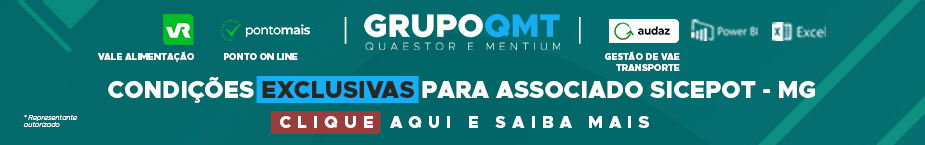 - PUBLICIDADE -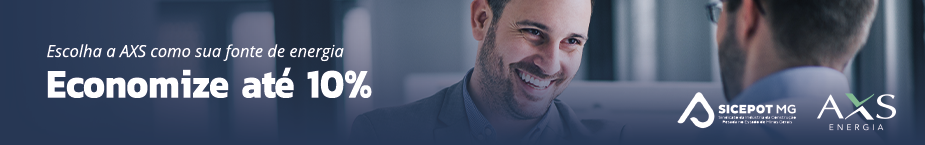 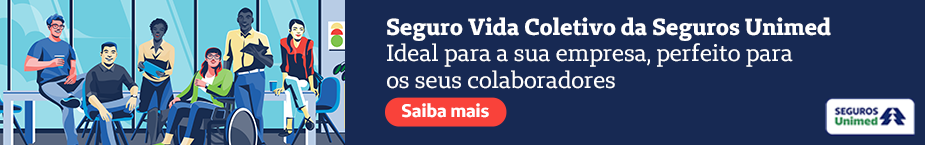 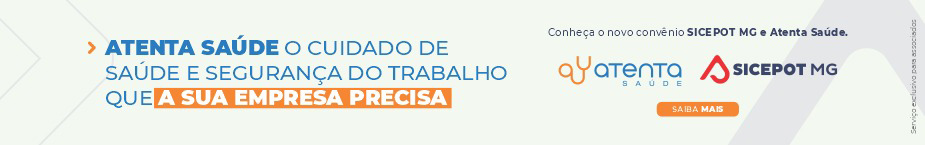  ÓRGÃO LICITANTE:  SMOBI ÓRGÃO LICITANTE:  SMOBIEDITAL:   ALTERAÇÃO - REGIME DIFERENCIADO DE CONTRATAÇÃO - SMOBI DQ 036/2023EDITAL:   ALTERAÇÃO - REGIME DIFERENCIADO DE CONTRATAÇÃO - SMOBI DQ 036/2023Endereço: Rua dos Guajajaras, 1107 – 14° andar - Centro, Belo Horizonte - MG, 30180-105Informações: Telefone: (31) 3277-8102 - (31) 3277-5020 - Sites: www.licitacoes.caixa.gov.br e www.pbh.gov.br - E-mail cpl.sudecap@pbh.gov.br Endereço: Rua dos Guajajaras, 1107 – 14° andar - Centro, Belo Horizonte - MG, 30180-105Informações: Telefone: (31) 3277-8102 - (31) 3277-5020 - Sites: www.licitacoes.caixa.gov.br e www.pbh.gov.br - E-mail cpl.sudecap@pbh.gov.br Endereço: Rua dos Guajajaras, 1107 – 14° andar - Centro, Belo Horizonte - MG, 30180-105Informações: Telefone: (31) 3277-8102 - (31) 3277-5020 - Sites: www.licitacoes.caixa.gov.br e www.pbh.gov.br - E-mail cpl.sudecap@pbh.gov.br Endereço: Rua dos Guajajaras, 1107 – 14° andar - Centro, Belo Horizonte - MG, 30180-105Informações: Telefone: (31) 3277-8102 - (31) 3277-5020 - Sites: www.licitacoes.caixa.gov.br e www.pbh.gov.br - E-mail cpl.sudecap@pbh.gov.br Objeto:  Serviços de engenharia para restauração, recuperação e melhoramento de pavimentos em diversos logradouros no município de Belo Horizonte, conforme as especificações contidas neste Edital e seus anexos. A licitação será dividida em 10 (dez) lotes.Objeto:  Serviços de engenharia para restauração, recuperação e melhoramento de pavimentos em diversos logradouros no município de Belo Horizonte, conforme as especificações contidas neste Edital e seus anexos. A licitação será dividida em 10 (dez) lotes.DATAS: Recebimento das propostas: as propostas serão recebidas até às 09h do dia:Lote I, Lote II, Lote X e Lote IV – 09/08/2023;Lote VI, Lote IX, Lote V, Lote VII – 24/08/2023;Lote VIII e Lote III – 06/09/2023.Julgamento das propostas: o julgamento das propostas ocorrerá a partir de 09h15min do dia:Lote I, Lote II, Lote X e Lote IV – 09/08/2023;Lote VI, Lote IX, Lote V, Lote VII –24/08/2023;Lote VIII e Lote III – 06/09/2023.DATAS: Recebimento das propostas: as propostas serão recebidas até às 09h do dia:Lote I, Lote II, Lote X e Lote IV – 09/08/2023;Lote VI, Lote IX, Lote V, Lote VII – 24/08/2023;Lote VIII e Lote III – 06/09/2023.Julgamento das propostas: o julgamento das propostas ocorrerá a partir de 09h15min do dia:Lote I, Lote II, Lote X e Lote IV – 09/08/2023;Lote VI, Lote IX, Lote V, Lote VII –24/08/2023;Lote VIII e Lote III – 06/09/2023.Valor Estimado da ObraCapital SocialGarantia de PropostaValor do EditalR$       315.650.017,74R$ -R$ -R$ -CAPACIDADE TÉCNICA:  14.2.3.2.1. A comprovação de inclusão no Quadro Permanente, ao qual se refere o item 14.2.3.2, deverá ser realizada pela apresentação de cópia (s) do (s) Contrato (s) de Trabalho do profissional; ou Carteira de Trabalho e Previdência Social – CTPS; ou cópia do Contrato Social da empresa em que consta o profissional integrante da sociedade; ou, ainda, através do (s) contrato (s) de prestação de serviços regido (s) pela legislação civil comum, ainda que a termo; 14.2.3.2.2. O profissional cujo (s) atestado (s) venha (m) atender à (s) exigência (s) do item 14.2.3.2 não poderá ser substituído por outro profissional, sem a prévia aprovação formal da Contratante.CAPACIDADE TÉCNICA:  14.2.3.2.1. A comprovação de inclusão no Quadro Permanente, ao qual se refere o item 14.2.3.2, deverá ser realizada pela apresentação de cópia (s) do (s) Contrato (s) de Trabalho do profissional; ou Carteira de Trabalho e Previdência Social – CTPS; ou cópia do Contrato Social da empresa em que consta o profissional integrante da sociedade; ou, ainda, através do (s) contrato (s) de prestação de serviços regido (s) pela legislação civil comum, ainda que a termo; 14.2.3.2.2. O profissional cujo (s) atestado (s) venha (m) atender à (s) exigência (s) do item 14.2.3.2 não poderá ser substituído por outro profissional, sem a prévia aprovação formal da Contratante.CAPACIDADE TÉCNICA:  14.2.3.2.1. A comprovação de inclusão no Quadro Permanente, ao qual se refere o item 14.2.3.2, deverá ser realizada pela apresentação de cópia (s) do (s) Contrato (s) de Trabalho do profissional; ou Carteira de Trabalho e Previdência Social – CTPS; ou cópia do Contrato Social da empresa em que consta o profissional integrante da sociedade; ou, ainda, através do (s) contrato (s) de prestação de serviços regido (s) pela legislação civil comum, ainda que a termo; 14.2.3.2.2. O profissional cujo (s) atestado (s) venha (m) atender à (s) exigência (s) do item 14.2.3.2 não poderá ser substituído por outro profissional, sem a prévia aprovação formal da Contratante.CAPACIDADE TÉCNICA:  14.2.3.2.1. A comprovação de inclusão no Quadro Permanente, ao qual se refere o item 14.2.3.2, deverá ser realizada pela apresentação de cópia (s) do (s) Contrato (s) de Trabalho do profissional; ou Carteira de Trabalho e Previdência Social – CTPS; ou cópia do Contrato Social da empresa em que consta o profissional integrante da sociedade; ou, ainda, através do (s) contrato (s) de prestação de serviços regido (s) pela legislação civil comum, ainda que a termo; 14.2.3.2.2. O profissional cujo (s) atestado (s) venha (m) atender à (s) exigência (s) do item 14.2.3.2 não poderá ser substituído por outro profissional, sem a prévia aprovação formal da Contratante.CAPACIDADE OPERACIONAL: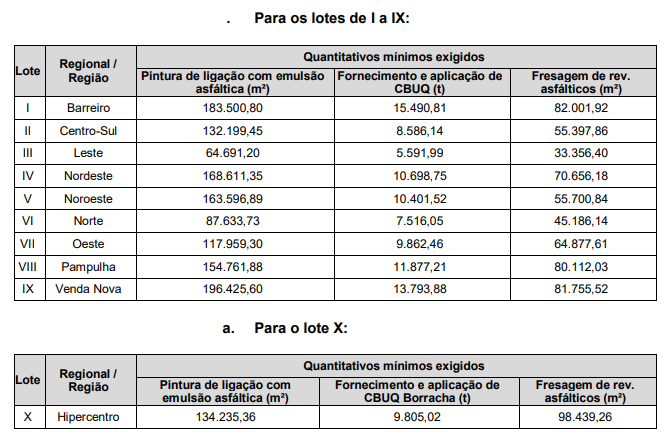 CAPACIDADE OPERACIONAL:CAPACIDADE OPERACIONAL:CAPACIDADE OPERACIONAL:ÍNDICES ECONÔMICOS: -ÍNDICES ECONÔMICOS: -ÍNDICES ECONÔMICOS: -ÍNDICES ECONÔMICOS: -OBSERVAÇÕES:  os demais itens do edital e seus anexos permanecem inalterados. Os documentosConsolidados estão disponíveis no site da PBH no link: https://prefeitura.pbh.gov.br/obrase-infraestrutura/licitacao/regime-diferenciado-de-contratacao-013-2023.OBSERVAÇÕES:  os demais itens do edital e seus anexos permanecem inalterados. Os documentosConsolidados estão disponíveis no site da PBH no link: https://prefeitura.pbh.gov.br/obrase-infraestrutura/licitacao/regime-diferenciado-de-contratacao-013-2023.OBSERVAÇÕES:  os demais itens do edital e seus anexos permanecem inalterados. Os documentosConsolidados estão disponíveis no site da PBH no link: https://prefeitura.pbh.gov.br/obrase-infraestrutura/licitacao/regime-diferenciado-de-contratacao-013-2023.OBSERVAÇÕES:  os demais itens do edital e seus anexos permanecem inalterados. Os documentosConsolidados estão disponíveis no site da PBH no link: https://prefeitura.pbh.gov.br/obrase-infraestrutura/licitacao/regime-diferenciado-de-contratacao-013-2023.ÓRGÃO LICITANTE: COPASA-MGÓRGÃO LICITANTE: COPASA-MGEDITAL: Nº CPLI. 1120230108Endereço: Rua Carangola, 606, térreo, bairro Santo Antônio, Belo Horizonte/MG.Informações: Telefone: (31) 3250-1618/1619. Fax: (31) 3250-1670/1317. E-mail: Endereço: Rua Carangola, 606, térreo, bairro Santo Antônio, Belo Horizonte/MG.Informações: Telefone: (31) 3250-1618/1619. Fax: (31) 3250-1670/1317. E-mail: Endereço: Rua Carangola, 606, térreo, bairro Santo Antônio, Belo Horizonte/MG.Informações: Telefone: (31) 3250-1618/1619. Fax: (31) 3250-1670/1317. E-mail: OBJETO: Execução, com fornecimento parcial de materiais, das obras e serviços continuados de Crescimento Vegetativo, Manutenção de Redes de Distribuição e Ligações Prediais, Melhorias Operacionais e Manutenção de Unidades de Água na área de abrangência da Gerência Regional de Teófilo Otoni – GRTO, da COPASA MG.OBJETO: Execução, com fornecimento parcial de materiais, das obras e serviços continuados de Crescimento Vegetativo, Manutenção de Redes de Distribuição e Ligações Prediais, Melhorias Operacionais e Manutenção de Unidades de Água na área de abrangência da Gerência Regional de Teófilo Otoni – GRTO, da COPASA MG.DATAS: Entrega: 09/08/2023 às 08:30Abertura: 09/08/2023 às 08:30Prazo de execução: 20 meses.VALORESVALORESVALORESValor Estimado da ObraCapital Social Igual ou SuperiorCapital Social Igual ou SuperiorR$ 23.657.644,81--CAPACIDADE TÉCNICA-PROFISSIONAL:  a) Tubulação com diâmetro igual nominal (DN) ou superior a 50 (cinquenta) mm; b) Ligação predial de água; c) Correção de vazamento de água ou construção de rede de água; d) Construção civil ou reforma predial.CAPACIDADE TÉCNICA-PROFISSIONAL:  a) Tubulação com diâmetro igual nominal (DN) ou superior a 50 (cinquenta) mm; b) Ligação predial de água; c) Correção de vazamento de água ou construção de rede de água; d) Construção civil ou reforma predial.CAPACIDADE TÉCNICA-PROFISSIONAL:  a) Tubulação com diâmetro igual nominal (DN) ou superior a 50 (cinquenta) mm; b) Ligação predial de água; c) Correção de vazamento de água ou construção de rede de água; d) Construção civil ou reforma predial.CAPACIDADE OPERACIONAL: a) Tubulação com diâmetro nominal (DN) igual ou superior a 50 (cinquenta) e com extensão igual ou superior a 3.500 (três mil e quinhentos) m; b) Tubulação em PVC e/ou ferro fundido e/ou PEAD, com diâmetro nominal (DN) igual ou superior a 75(setenta e cinco) e com quantidade igual ou superior a 200(duzentos) m; 2 c) Ligação predial de água com quantidade igual ou superior a 800 (oitocentas) un; d) Correção de vazamentos de água em rede e/ou ramal, em pista e/ou passeio, em qualquer diâmetro, com quantidade igual ou superior a 3.300 (três mil e trezentas) un ou rede de água com diâmetro nominal (DN) igual ou superior a 50 e com extensão igual ou superior a 6.600 (seis mil e seiscentos) m; e) Pavimento asfáltico (CBUQ e/ou PMF), com quantidade igual ou superior a 4.300 (quatro mil e trezentos) m²; f) Pavimentação de pista em poliédrico e/ou em paralelepípedo e/ou em pré-moldados de concreto, com quantidade igual ou superior a .6.500 (seis mil e quinhentos) m²; g) Contenção em bolsacreto e/ou rip rap e/ou gabião, com quantidade igual ou superior a 400 (quatrocentos) m³; h) Construção civil ou reforma predial.CAPACIDADE OPERACIONAL: a) Tubulação com diâmetro nominal (DN) igual ou superior a 50 (cinquenta) e com extensão igual ou superior a 3.500 (três mil e quinhentos) m; b) Tubulação em PVC e/ou ferro fundido e/ou PEAD, com diâmetro nominal (DN) igual ou superior a 75(setenta e cinco) e com quantidade igual ou superior a 200(duzentos) m; 2 c) Ligação predial de água com quantidade igual ou superior a 800 (oitocentas) un; d) Correção de vazamentos de água em rede e/ou ramal, em pista e/ou passeio, em qualquer diâmetro, com quantidade igual ou superior a 3.300 (três mil e trezentas) un ou rede de água com diâmetro nominal (DN) igual ou superior a 50 e com extensão igual ou superior a 6.600 (seis mil e seiscentos) m; e) Pavimento asfáltico (CBUQ e/ou PMF), com quantidade igual ou superior a 4.300 (quatro mil e trezentos) m²; f) Pavimentação de pista em poliédrico e/ou em paralelepípedo e/ou em pré-moldados de concreto, com quantidade igual ou superior a .6.500 (seis mil e quinhentos) m²; g) Contenção em bolsacreto e/ou rip rap e/ou gabião, com quantidade igual ou superior a 400 (quatrocentos) m³; h) Construção civil ou reforma predial.CAPACIDADE OPERACIONAL: a) Tubulação com diâmetro nominal (DN) igual ou superior a 50 (cinquenta) e com extensão igual ou superior a 3.500 (três mil e quinhentos) m; b) Tubulação em PVC e/ou ferro fundido e/ou PEAD, com diâmetro nominal (DN) igual ou superior a 75(setenta e cinco) e com quantidade igual ou superior a 200(duzentos) m; 2 c) Ligação predial de água com quantidade igual ou superior a 800 (oitocentas) un; d) Correção de vazamentos de água em rede e/ou ramal, em pista e/ou passeio, em qualquer diâmetro, com quantidade igual ou superior a 3.300 (três mil e trezentas) un ou rede de água com diâmetro nominal (DN) igual ou superior a 50 e com extensão igual ou superior a 6.600 (seis mil e seiscentos) m; e) Pavimento asfáltico (CBUQ e/ou PMF), com quantidade igual ou superior a 4.300 (quatro mil e trezentos) m²; f) Pavimentação de pista em poliédrico e/ou em paralelepípedo e/ou em pré-moldados de concreto, com quantidade igual ou superior a .6.500 (seis mil e quinhentos) m²; g) Contenção em bolsacreto e/ou rip rap e/ou gabião, com quantidade igual ou superior a 400 (quatrocentos) m³; h) Construção civil ou reforma predial.ÍNDICES ECONÔMICOS: conforme edital.ÍNDICES ECONÔMICOS: conforme edital.ÍNDICES ECONÔMICOS: conforme edital.OBSERVAÇÕES: Informações poderão ser solicitadas à CPLI - Comissão Permanente de Licitações de Obras e Serviços Técnicos - E-mail: cpli@copasa.com.br. Respostas aos esclarecimentos solicitados até o quinto dia útil anterior à data prevista serão divulgadas, exclusivamente, pela Internet, na página da COPASA MG www.copasa.com.br, posicionando o cursor na palavra “A COPASA” aparecerá aba e selecionar “Licitações e contratos” ou no canto superior direito clicar em “licitações e contratos”, em seguida selecionar o link: "licitações". Pesquisar pelo número da licitação. Esclarecimento (s), caso haja, estarão com o nome de “Esclarecimento”.OBSERVAÇÕES: Informações poderão ser solicitadas à CPLI - Comissão Permanente de Licitações de Obras e Serviços Técnicos - E-mail: cpli@copasa.com.br. Respostas aos esclarecimentos solicitados até o quinto dia útil anterior à data prevista serão divulgadas, exclusivamente, pela Internet, na página da COPASA MG www.copasa.com.br, posicionando o cursor na palavra “A COPASA” aparecerá aba e selecionar “Licitações e contratos” ou no canto superior direito clicar em “licitações e contratos”, em seguida selecionar o link: "licitações". Pesquisar pelo número da licitação. Esclarecimento (s), caso haja, estarão com o nome de “Esclarecimento”.OBSERVAÇÕES: Informações poderão ser solicitadas à CPLI - Comissão Permanente de Licitações de Obras e Serviços Técnicos - E-mail: cpli@copasa.com.br. Respostas aos esclarecimentos solicitados até o quinto dia útil anterior à data prevista serão divulgadas, exclusivamente, pela Internet, na página da COPASA MG www.copasa.com.br, posicionando o cursor na palavra “A COPASA” aparecerá aba e selecionar “Licitações e contratos” ou no canto superior direito clicar em “licitações e contratos”, em seguida selecionar o link: "licitações". Pesquisar pelo número da licitação. Esclarecimento (s), caso haja, estarão com o nome de “Esclarecimento”.ÓRGÃO LICITANTE: DER-MGEDITAL: CONCORRÊNCIA Nº 052/2023 - ALTERAÇÃOEndereço: Av. dos Andradas, 1.120, sala 1009, Belo Horizonte/MG.Maiores Informações: Telefone: (31) 3235-1272 - Fax: (31) 3235-1004. E-mail: asl@der.mg.gov.br - site www.der.mg.gov.br Endereço: Av. dos Andradas, 1.120, sala 1009, Belo Horizonte/MG.Maiores Informações: Telefone: (31) 3235-1272 - Fax: (31) 3235-1004. E-mail: asl@der.mg.gov.br - site www.der.mg.gov.br OBJETO: Recuperação Funcional do Pavimento na Rodovia MG-164, trecho Bom Despacho - Martinho Campos e Rodovia AMG-900, trecho Entrº BR/352 Albert Isaacson. A execução do serviço descrito está restrita ao âmbito de circunscrição da 35ª URG do DER/MG – Abaeté. Inclusa no PPAG.DATAS:ENTREGA DOS ENVELOPES: até às 17:00 horas do dia 17/08/2023.ABERTURA DA LICITAÇÃO: às 14:00 horas do dia 18/08/2023.VALORESVALORESValor Estimado da ObraCapital Social Igual ou SuperiorR$ R$ 33.662.686,85R$ -CAPACIDADE TÉCNICA: a) O profissional deverá ser integrante do quadro permanente da empresa licitante. Na situação de sócio, a comprovação será realizada mediante cópia do contrato social. Quando se tratar de empregado, a comprovação de seu vínculo até a data da apresentação da proposta será feita através de ficha ou de livro de registro de empregado ou de contrato de trabalho. Nos demais casos será suficiente a prova da existência de contrato de prestação de serviço regido pela legislação cível comum. A comprovação da condição de Responsável Técnico da sociedade empresária se fará através da Certidão de Registro e Quitação de Pessoa Jurídica, emitida pelo CREA; b) A licitante poderá optar por apresentar uma Declaração conforme modelo constante do ANEXO XI consignando o nome do Responsável Técnico e o tipo de vínculo jurídico a ser estabelecido com o mesmo, nos termos do artigo 30, § 1.º, inciso I, da Lei 8.666/93,, sendo que a efetiva comprovação de que trata a alínea "a" supra será exigida quando da convocação da licitante vencedora para a formalização do contrato, sob pena de decair o direito à contratação, sem prejuízo das sanções previstas no Art.81 da Lei 8.666/93 e das penas previstas no item 4 deste edital.CAPACIDADE TÉCNICA: a) O profissional deverá ser integrante do quadro permanente da empresa licitante. Na situação de sócio, a comprovação será realizada mediante cópia do contrato social. Quando se tratar de empregado, a comprovação de seu vínculo até a data da apresentação da proposta será feita através de ficha ou de livro de registro de empregado ou de contrato de trabalho. Nos demais casos será suficiente a prova da existência de contrato de prestação de serviço regido pela legislação cível comum. A comprovação da condição de Responsável Técnico da sociedade empresária se fará através da Certidão de Registro e Quitação de Pessoa Jurídica, emitida pelo CREA; b) A licitante poderá optar por apresentar uma Declaração conforme modelo constante do ANEXO XI consignando o nome do Responsável Técnico e o tipo de vínculo jurídico a ser estabelecido com o mesmo, nos termos do artigo 30, § 1.º, inciso I, da Lei 8.666/93,, sendo que a efetiva comprovação de que trata a alínea "a" supra será exigida quando da convocação da licitante vencedora para a formalização do contrato, sob pena de decair o direito à contratação, sem prejuízo das sanções previstas no Art.81 da Lei 8.666/93 e das penas previstas no item 4 deste edital.CAPACIDADE OPERACIONAL:  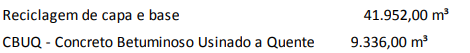 CAPACIDADE OPERACIONAL:  ÍNDICES ECONÔMICOS: Conforme edital. ÍNDICES ECONÔMICOS: Conforme edital. OBSERVAÇÕES: Pedidos de esclarecimento e impugnações ao instrumento convocatório poderão ser feitos em até 5 dias úteis antes da data de abertura de propostas. As impugnações deverão ser formalizadas por escrito ao Diretor Geral do DER/MG, através do Presidente da Comissão de Licitação e protocolizadas no Setor de Protocolo e Arquivo do DER/MG. As respostas aos pedidos de esclarecimentos e impugnação serão divulgadas no site do DER/MG: http://www.der.mg.gov.br/transparencia/licitacoes, antes da abertura dos envelopes contendo as propostas.OBSERVAÇÕES: Pedidos de esclarecimento e impugnações ao instrumento convocatório poderão ser feitos em até 5 dias úteis antes da data de abertura de propostas. As impugnações deverão ser formalizadas por escrito ao Diretor Geral do DER/MG, através do Presidente da Comissão de Licitação e protocolizadas no Setor de Protocolo e Arquivo do DER/MG. As respostas aos pedidos de esclarecimentos e impugnação serão divulgadas no site do DER/MG: http://www.der.mg.gov.br/transparencia/licitacoes, antes da abertura dos envelopes contendo as propostas.